Опросный лист на проектирование и изготовление кабельного колодцаОПРОСНЫЙ ЛИСТ №______к договору № _______Просьба заполнить опросный лист максимально подробно. Благодарим Вас за обращение и надеемся на плодотворное сотрудничество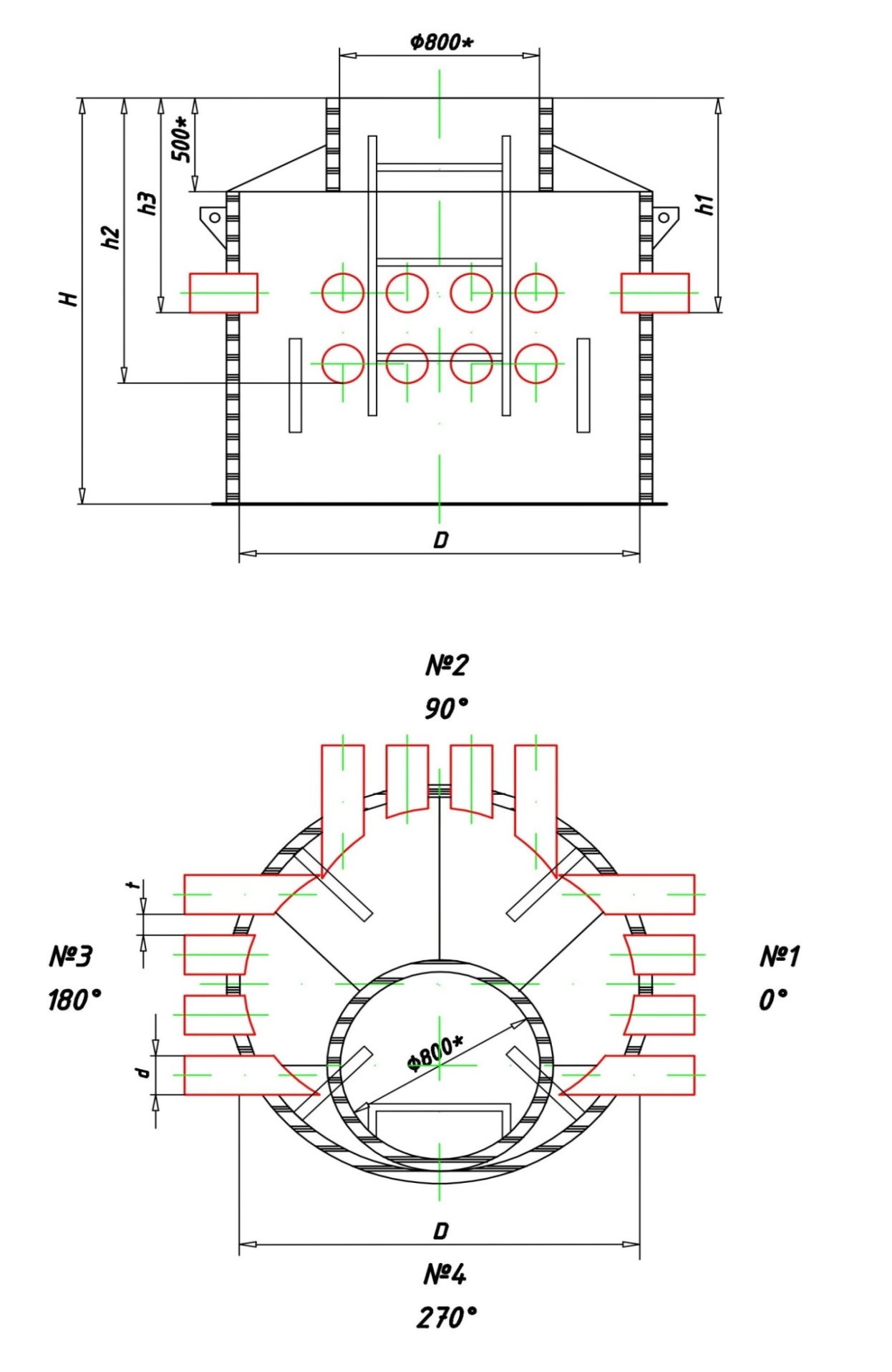 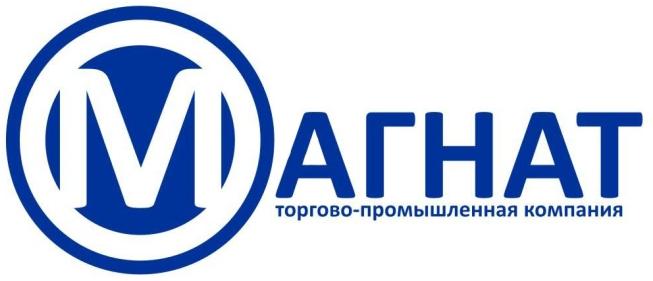 ООО «ТД МАГНАТ» тел.: +7 (495) 414-11-12; Сайт: tpkmagnat.ru  E-mail: info@tpkmagnat.ruИНН/ КПП: 7714919755/771401001;  ОГРН: 5137746011530; ОКПО: 18933979 
р/с 40702810408510000428 в Филиал "ЦЕНТРАЛЬНЫЙ" Банка ВТБ ПАОг. Москва, к/с 30101810145250000411, БИК 044525411.ЗаказчикАдрес объекта Контактное лицоТелефон / факс / e-mailИсходные данныеИсходные данныеИсходные данныеИсходные данныеИсходные данныеИсходные данныеИсходные данныеИсходные данныеИсходные данныеИсходные данныеИсходные данныеВысота колодца, Н ммВысота колодца, Н ммВнутренний диаметр колодца D, ммВнутренний диаметр колодца D, ммКоличество трубных блоков, входящих в колодецКоличество трубных блоков, входящих в колодецГлубина заложения трубного блока,   h1 - h4 от поверхности земли, ммГлубина заложения трубного блока,   h1 - h4 от поверхности земли, мм№1№1№2№2№2№3№3№3№4Глубина заложения трубного блока,   h1 - h4 от поверхности земли, ммГлубина заложения трубного блока,   h1 - h4 от поверхности земли, ммДиаметр патрубков в трубном блоке №1 - №4, d, ммДиаметр патрубков в трубном блоке №1 - №4, d, мм№1№1№2№2№2№3№3№3№4Диаметр патрубков в трубном блоке №1 - №4, d, ммДиаметр патрубков в трубном блоке №1 - №4, d, ммТип трубы патрубкаТип трубы патрубкаГладкая Гладкая Гладкая Гладкая Гладкая Гофрированная Гофрированная Гофрированная Гофрированная Расстояние между патрубками t, мм        (не менее 50 мм)Расстояние между патрубками t, мм        (не менее 50 мм)Количество патрубков в трубном блоке №1 - №4, шт.Количество патрубков в трубном блоке №1 - №4, шт.№1№1№2№2№2№3№3№3№4Количество патрубков в трубном блоке №1 - №4, шт.Количество патрубков в трубном блоке №1 - №4, шт.Угол поворота патрубков, град.Угол поворота патрубков, град.00909090180180180270Расположение кабельного колодцаРасположение кабельного колодцаРасположение кабельного колодцаРасположение кабельного колодцаРасположение кабельного колодцаРасположение кабельного колодцаРасположение кабельного колодцаРасположение кабельного колодцаРасположение кабельного колодцаРасположение кабельного колодцаРасположение кабельного колодцаПод дорогойВ пешеходной зонеВ пешеходной зонеВ пешеходной зонеВ пешеходной зонеВ пешеходной зонеВ газонеВ газонеВ газонеВ газонеВ газонеОпорная плита в комплектеОпорная плита в комплектеКабельные полки, стойки в комплектеКабельные полки, стойки в комплектеДаДаДаДаДаНетНетНетНетЛюк в комплектеЛюк в комплектеПЭПЭПЭЧугунныйЧугунныйЧугунныйЧугунныйНетНетПлиты перекрытия в комплектеПлиты перекрытия в комплектеДаДаДаДаДаНетНетНетНетАнкерные болты в комплектеАнкерные болты в комплектеДаДаДаДаДаНетНетНетНетДоставкаДоставка                «ТД  МАГНАТ»                «ТД  МАГНАТ»                «ТД  МАГНАТ»                «ТД  МАГНАТ»                «ТД  МАГНАТ»                «ТД  МАГНАТ»Самовывоз Самовывоз Самовывоз Примечание**: Примечание**: Примечание**: Примечание**: Примечание**: Примечание**: Примечание**: Примечание**: Примечание**: Примечание**: Примечание**: Подпись     ______________________Подпись     ______________________Подпись     ______________________Дата заполнения     ______________________Дата заполнения     ______________________Дата заполнения     ______________________Дата заполнения     ______________________Дата заполнения     ______________________Дата заполнения     ______________________Дата заполнения     ______________________Дата заполнения     ______________________Пояснение: * Размер для справок** Состав комплектации зависит от модели колодца и окончательно определяется производителемПояснение: * Размер для справок** Состав комплектации зависит от модели колодца и окончательно определяется производителемПояснение: * Размер для справок** Состав комплектации зависит от модели колодца и окончательно определяется производителемПояснение: * Размер для справок** Состав комплектации зависит от модели колодца и окончательно определяется производителемПояснение: * Размер для справок** Состав комплектации зависит от модели колодца и окончательно определяется производителемПояснение: * Размер для справок** Состав комплектации зависит от модели колодца и окончательно определяется производителемПояснение: * Размер для справок** Состав комплектации зависит от модели колодца и окончательно определяется производителемПояснение: * Размер для справок** Состав комплектации зависит от модели колодца и окончательно определяется производителемПояснение: * Размер для справок** Состав комплектации зависит от модели колодца и окончательно определяется производителемПояснение: * Размер для справок** Состав комплектации зависит от модели колодца и окончательно определяется производителемПояснение: * Размер для справок** Состав комплектации зависит от модели колодца и окончательно определяется производителем